Η ΚΑΡΔΙΑ ΜΑΣ ΠΑΝΤΑ ΣΤΗ ΚΟΜΟΤΗΝΗ ΘΑ ΒΡΙΣΚΕΤΑΙ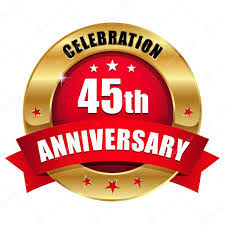 Σαράντα πέντε χρόνια λειτουργίας της Νομικής Θράκης του Δημοκρίτειου, στη Κομοτηνή, και εμείς πάντα με κάθε ευκαιρία θα ξαναβρισκόμαστε εκεί. Το τριήμερο 28, 29 και 30 Ιουνίου εκατοντάδες απόφοιτοι από όλη την Ελλάδα, τη Κύπρο και το εξωτερικό θα θυμηθούμε τα φοιτητικά μας χρόνια. Με επισκέψεις στο Πανεπιστήμιο, με προσομοίωση πορείας, με συνέλευση, με γεύμα λέσχης, δείπνο με μουσική και πάρτι σε ντίσκο ξανασυναντάμε τα καλύτερα χρόνια της νιότης μας. Και όσο αντέχουμε, σας βεβαιώνουμε, θα συνεχίσουμε να το κάνουμε.Γιατί εμείς την Κομοτηνή δεν την ξεχνάμε ποτέ.Για το Σύλλογο Αποφοίτων Νομικής ΘράκηςΗ Οργανωτική ΕπιτροπήΙσμήνη Στεργιαννίδου, ΈλπηΜπλεκάτση, Κώστας Ρέμελης, Χάρης Δαλακούρας, Μιχάλης Χρυσομάλλης, Φίλης Ξανθόπουλος, Θανάσης Ξυνίδης